Moodle-Checkliste für LehrendeCC BY-NC 4.0 Uni GrazAnleitung für MitarbeiterInnen
Stand: August 2021Moodle-Checkliste: auf einen BlickMoodle vorbereiten Kurseinstellungen und Kurs einrichten  Kursbeschreibung / Kursbeginn / Sprache  Kurssichtbarkeit  „Bearbeiten einschalten“ Administratives und Wissenswertes auf einen Blick  „Fahrplan“ für die Lehrveranstaltung  Kontaktdaten bzw. Informationen zur Erreichbarkeit der Lehrperson  Forum für Nachrichten und Ankündigungen  Forum für Fragen oder Austausch  Hinweis auf Prüfungsmodalitäten bzw. Abschlussarbeiten  Inhaltliche Themenblöcke  Arbeitsmaterialien (Texte, Präsentationen, Videos, Links, …) Aktivitäten (Aufgaben, Foren, Glossare, Wikis, Chats, …) Optional: Personalisieren des Moodle-Profils Dashboard einrichten Profilfoto und Beschreibung zur Person Moodle verwalten Arbeitsaufträge klar formulieren Aufgaben der E-Moderation übernehmen  Urheberrechtliche Aspekte beachtenMoodle nachbereiten Rechtzeitig Kurssicherung vornehmenMoodle-Checkliste: DetailanleitungMoodle vorbereitenKurseinstellungen und Kurs einrichten: In den Einstellungen auf der Kursebene (über das Zahnrad-Symbol rechts oben im Kurs auswählbar) können Sie unter anderem eine Kursbeschreibung hinzufügen sowie den Kursbeginn und die Sprache festlegen. In den Einstellungen können Sie auch den Kurs, nachdem Sie ihn fertig eingerichtet haben, für Lernende sichtbar machen (Kurssichtbarkeit von „Verbergen“ auf „Anzeigen“ ändern). „Bearbeiten einschalten“: Um einen Moodle-Kurs zu bearbeiten, muss zuerst die Bearbeitungsfunktion aktiviert werden. Klicken Sie dazu im Kurs rechts oben auf „Bearbeiten einschalten“.Administratives und Wissenswertes auf einen Blick: Der erste Themenblock könnte folgende Informationen enthalten: „Fahrplan“ für die Lehrveranstaltung (Kursbeschreibung / Syllabus), die Termine der Präsenzeinheiten (bzw. synchronen Online-Einheiten) sowie Zeitspannen für (asynchrone) Online-Phasen Kontaktdaten bzw. Informationen zur Erreichbarkeit der Lehrperson (z.B. Sprechstunde, Kontakt per E-Mail, Telefon / Skype,  Chat oder über uniMEET/BigBlueButton)Forum für Nachrichten und Ankündigungen (automatisch bereits vom System eingerichtet; dient Lehrpersonen unidirektional zur Informationsweitergabe an Studierende; Studierende können auf diese Beiträge nicht antworten)allgemeines Forum für Fragen oder Austausch (genannt z.B. Studierenden-Lounge, Cafeteria oder Frage-Antwort-Forum)Informationen für einen positiven Abschluss der Lehrveranstaltung mit Hinweis auf Prüfungsmodalitäten bzw. Teilleistungen bei prüfungsimmanenten Lehrveranstaltungen Inhaltliche Themenblöcke: Die einzelnen Abschnitte in Ihrem Moodle-Kurs können individuell mit sogenannten „Arbeitsmaterialien“ und „Aktivitäten“ befüllt werden. Zu Arbeitsmaterialien zählen Unterlagen in Form von Texten, Präsentationen, Videos, oder Links zu Quellen aus dem Internet. Beachten Sie hier auch Grundsätze zur digitalen Barrierefreiheit und inklusiven Lehre. Bei den Aktivitäten auf Moodle können Sie je nach didaktischem Design unter anderem unterscheiden zwischen Aufgaben die schriftlich bzw. per Audio- oder Videobotschaft abgegeben werden, Foren für Diskussionsbeiträge, Glossare für die Definition von Fachtermini und Wikis für die gemeinsame Bearbeitung von Texten. Auch ein Chat für synchrone (d.h. gleichzeitige) Kommunikation kann in manchen Kontexten didaktisch sinnvoll sein. Optional: Personalisieren des Moodle-Profils: Das Dashboard ist Ihre persönliche Startseite auf Moodle; ein Profilfoto und eine kurze Beschreibung zu Ihrer Person machen die Interaktion in der Lernplattform persönlicher.Moodle verwaltenArbeitsaufträge klar formulieren: Beachten Sie bei Online-Aktivitäten, dass Lernende für Ihren Lernerfolg klare Arbeitsaufträge und Anleitungen sowie Deadlines brauchen. Ebenso sollten Sie Kommunikationsregeln für Online-Kommunikation festlegen („Netiquette“) und diese gegebenenfalls auch in Erinnerung rufen. Aufgaben der E-Moderation übernehmen: Als Lehrperson sind Ihre Kompetenzen in der 
E-Moderation gefordert. Dazu gehören das Zusammenfassen von Beiträgen in Foren, die Motivation zur Teilnahme, Erinnerungen an Arbeitsaufträge (und ggf. synchrone Online-Einheiten bzw. Videokonferenzen) sowie inhaltliches und formales Feedback etc. Zu Beginn empfiehlt Gilly Salmon eine „Online-Sozialisierungsphase“ (vgl. 5-Stufen-Modell der E-Moderation). Das beinhaltet auch ein „Willkommen Heißen“ beim Kursstart (z.B. über das Nachrichtenforum).Urheberrechtliche Aspekte beachten: Allgemein, aber insbesondere auch bei der Verwendung von Bild- und Videomaterial ist das Urheberrecht (neben dem Persönlichkeitsrecht der abgebildeten Person) zu wahren. Grundsätzlich ist die Verwendung von freien Bildungsressourcen (Open Educational Resources) empfohlen.  Auf Wikimedia finden Sie beispielsweise viele Bilder unter Creative Commons-Lizenzen, Bilddatenbanken wie Pixabay, Pexels und Unsplash stellen Fotos und Bilder frei zur Verfügung (mit eigenen Lizenzen). Weitere Informationen bieten der Leitfaden Lehren mit (digitalen) Medien der Uni Wien sowie der Leitfaden für die Erstellung von Open Educational Resources von Open Education Austria.Moodle nachbereitenAn der Universität Graz werden Kurse nach drei Semestern gelöscht (unter anderem um DSGVO-Richtlinien zu entsprechen). Eine Sicherung Ihres Kurses wird über die Einstellungen vorgenommen, in Folgesemestern können Sie Inhalte über die Funktion Import wiederherstellen. Achtung: Es werden keine NutzerInnen-Daten und keine Foreneinträge bzw. Glossareinträge gespeichert (auch nicht Ihre eigenen). Sollten Sie eigene Forenbeiträge und Ankündigungen sichern wollen, kopieren Sie diese am besten gesondert in eine Textdatei (z.B. Word oder OpenOffice). Beiträge von Studierenden dürfen nur mit deren Einverständnis weiterverwendet werden (und unterliegen ebenso wie Materialien von Lehrenden dem Urheberrecht).Detaillierte Anleitungen und Hilfestellungen finden Sie auf dem Digitale Lehre Kurs bzw. über die Webseite der AMC (Academic Moodle Corporation). Relevante LinksMoodleMoodle Einsatzszenarien KursWeitere Anleitungen zur digitalen Lehre AMC Moodle Tutorials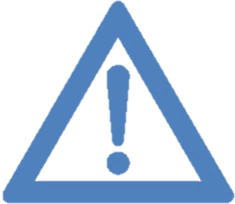 Tipp zu Forenbenachrichtigungen: Standardmäßig bekommen Sie als Lehrperson (und auch alle Studierenden) eine E-Mail-Benachrichtigung mit jedem einzelnen Beitrag, der in einem Forum gepostet wird (Vorsicht: E-Mail-Flut bei vielen Forumsaktivitäten). Das kann in den Foren-Einstellungen auf eine Sammelnachricht pro Tag geändert werden (täglich um 17 Uhr, sofern es Forumsaktivitäten in den 24 Stunden davor gab). Diese Umstellung auf eine „Sammelnachricht“ nehmen Sie rechts oben auf der Moodle-Seite über das Pull-Down-Menü neben Ihrem Namen vor: „Einstellungen“ – „Foren einstellen“; wählen Sie bei „E-Mail-Zusammenfassung“ zwischen „Vollständig“ (sämtliche Nachrichten in allen Foren allen ihrer Kurse) oder „Themen“ (nur die jeweilige Betreffzeile).